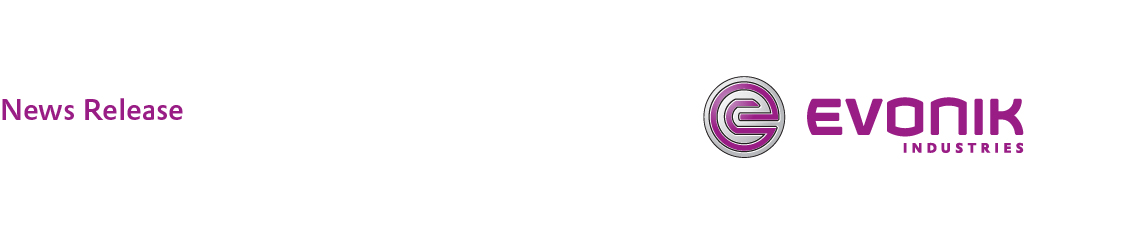 Evonik to Present its North American Distributor of the Year AwardsPARSIPPANY, N.J., March 31, 2016 – Evonik Corporation has announced its 2015 North American Distributor of the Year recipients. Each year, Evonik honors its key distribution partners for improvements in sales as well as overall excellence.The award for Highest Percentage Sales Growth will be presented to Grimco, Inc. for its work with Evonik’s acrylic polymers. The award for the distributor with Highest Sales Growth, also in acrylic polymers, goes to SABIC PolymerShapes. The 2015 Evonik Award for Distributor Excellence will be handed out to Kohl Marketing, Inc., for its work with the company’s silica business.“We want to congratulate these well-deserving distributors for their efforts on behalf of Evonik,” said John Rolando, president of Evonik North America. “Distributors are a vital part of our overall supply chain and play an important role in helping us reach our sales goals each year.”The awards will be formally presented at the Evonik Distributor Advisory Council (EDAC) meeting May 10 and 11. EDAC was formed in 2014 to provide a forum for Evonik and its key distributors to meet annually and openly discuss economic and business developments.The Distributor of the Year awards are organized by Evonik’s Marketing and Sales Excellence (MSE) group, which provides expert support to sales and marketing organizations within the company's businesses and services.
For additional information about Evonik in North America, please visit our website: http://corporate.evonik.us/region/north_america.Company information Evonik, the creative industrial group from Germany, is one of the world leaders in specialty chemicals, operating in the Nutrition & Care, Resource Efficiency and Performance Materials segments. The company benefits from its innovative prowess and integrated technology platforms. In 2015 more than 33,500 employees generated sales of around €13.5 billion and an operating profit (adjusted EBITDA) of about €2.47 billion.DisclaimerIn so far as forecasts or expectations are expressed in this press release or where our statements concern the future, these forecasts, expectations or statements may involve known or unknown risks and uncertainties. Actual results or developments may vary, depending on changes in the operating environment. Neither Evonik Industries AG nor its group companies assume an obligation to update the forecasts, expectations or statements contained in this release.For more information, contact:Robert Brown
Evonik CorporationTel: +1 973 929-8812Cell: +1 973 906-4635
E-mail: robert.brown@evonik.com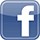 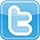 